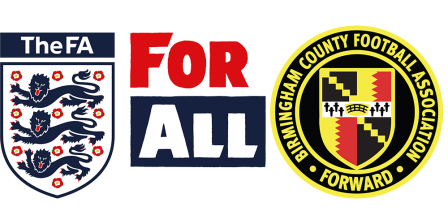 Diversity Monitoring Survey QuestionsWhich of   the following best describes your ethnic origin?Please select the one answer which best describes youWhiteWhite British (English, Welsh, Scottish, Northern Irish)White IrishWhite Gypsy or Irish TravellerOther White (please specify	)MixedWhite and Black CaribbeanWhite and Black AfricanWhite and AsianOther Mixed / Multi-ethnic background (please specify	)Asian or Asian BritishIndianBritish IndianPakistaniBritish PakistaniBangladeshiBritish BangladeshiChineseBritish ChineseOther Asian/Chinese background (please specify	)Black or Black BritishCaribbeanBritish CaribbeanAfricanBritish AfricanOther Black background (please specify	)ArabBritish Arab (English, Welsh, Scottish, Irish)Other Arab background (please specify	)Other Ethnic Group (Please specify	)Would rather not sayQ8.	Which of the following best describes your religious belief?Please select one answer.Non-religiousBuddhistChristianHinduMuslimJewishSikh*Other (Please specify	)*Prefer not to sayQ13.	Are you …?Please select one answerMaleFemaleAnother descriptionPrefer not to sayIf you prefer your own term please provide this here	)Q13a. Do you identify as transgender?YesNoAnother descriptionPrefer not to sayIf you prefer your own term please provide this here	)Q11.	Which of the following options best describes how you think of yourself?Please select one answerBisexualHeterosexual or straightGay manGay woman or lesbianAnother descriptionPrefer not to sayIf you prefer your own term please provide this here	)Q12a. Are you disabled?Under the Equality Act 2010, disability is defined as a physical or mental impairment that has a substantial and long term adverse effect on the ability to carry out normal day to day activities. Substantial means more than minor or trivial. Impairment covers, for example, long term medical conditions such as a asthma and diabetes, and fluctuating or progressive conditions such as rheumatoid arthritis or motor neurone diseases. A mental impairment includes mental health conditions (such as bipolar disorder or depression), learning difficulties (such as dyslexia) and learning disabilities (such as autism and Down's syndrome). Some people including those with cancer, multiple sclerosis and HIV/AIDS are automatically protected as disabled people by the Act.YesNoPrefer not to sayQ14.	How old are you?If prefer not to say above:Q14b. And would you be willing to select from the answers below?Please select from the drop down list below16-1920-2930-3940-4950-5960+Prefer not to sayQ15. How did you hear about this role?County FA WebsiteThe FA Careers WebsiteUK SportYouth Sports TrustLocal Authority WebsiteFA partner such as Kick it Out etc County Sports PartnershipOther If Other please specify …………………………………………………………………………………………